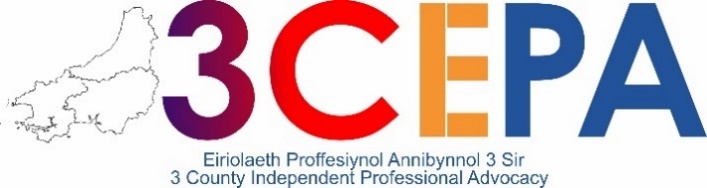 Referral FormThree County Independent Professional Advocacy ServiceReferral FormThree County Independent Professional Advocacy ServiceReferral FormThree County Independent Professional Advocacy ServiceReferral FormThree County Independent Professional Advocacy ServiceReferral FormThree County Independent Professional Advocacy ServiceReferral FormThree County Independent Professional Advocacy ServiceE-MAIL: info@cipawales.org.ukFreephone number: 0800 206 1387E-MAIL: info@cipawales.org.ukFreephone number: 0800 206 1387E-MAIL: info@cipawales.org.ukFreephone number: 0800 206 1387Name of person being referredTitle: Miss / Mrs / Ms / Mr / Other -  Name of person being referredTitle: Miss / Mrs / Ms / Mr / Other -  Name of person being referredTitle: Miss / Mrs / Ms / Mr / Other -  Name of person being referredTitle: Miss / Mrs / Ms / Mr / Other -  Full Name: Preferred Name: Full Name: Preferred Name: Home Address: CONTACTS: Mobile:  Landline: Email: Communication Preference: Circle all that apply                   Email            Phone             Phone             Phone Communication Preference: Circle all that apply                    Text              Post              Post              PostDate of Birth:Communication requirements or preferences:  Welsh, English, other spoken language, British Sign Language, Easy Read, non-verbal communication, communication aids (please specify those that apply):Communication requirements or preferences:  Welsh, English, other spoken language, British Sign Language, Easy Read, non-verbal communication, communication aids (please specify those that apply):Communication requirements or preferences:  Welsh, English, other spoken language, British Sign Language, Easy Read, non-verbal communication, communication aids (please specify those that apply):Communication requirements or preferences:  Welsh, English, other spoken language, British Sign Language, Easy Read, non-verbal communication, communication aids (please specify those that apply):Communication requirements or preferences:  Welsh, English, other spoken language, British Sign Language, Easy Read, non-verbal communication, communication aids (please specify those that apply):Communication requirements or preferences:  Welsh, English, other spoken language, British Sign Language, Easy Read, non-verbal communication, communication aids (please specify those that apply):What is your relationship with the client? Has the client consented to the referral?     Yes                No (Referrals for clients with capacity to instruct an advocate should only be made with the consent of that person)Does client lack capacity to consent to referral?    Yes              No  If client lacks capacity to consent, is referral made in the person’s best interests? Yes             No What is your relationship with the client? Has the client consented to the referral?     Yes                No (Referrals for clients with capacity to instruct an advocate should only be made with the consent of that person)Does client lack capacity to consent to referral?    Yes              No  If client lacks capacity to consent, is referral made in the person’s best interests? Yes             No What is your relationship with the client? Has the client consented to the referral?     Yes                No (Referrals for clients with capacity to instruct an advocate should only be made with the consent of that person)Does client lack capacity to consent to referral?    Yes              No  If client lacks capacity to consent, is referral made in the person’s best interests? Yes             No What is your relationship with the client? Has the client consented to the referral?     Yes                No (Referrals for clients with capacity to instruct an advocate should only be made with the consent of that person)Does client lack capacity to consent to referral?    Yes              No  If client lacks capacity to consent, is referral made in the person’s best interests? Yes             No What is your relationship with the client? Has the client consented to the referral?     Yes                No (Referrals for clients with capacity to instruct an advocate should only be made with the consent of that person)Does client lack capacity to consent to referral?    Yes              No  If client lacks capacity to consent, is referral made in the person’s best interests? Yes             No What is your relationship with the client? Has the client consented to the referral?     Yes                No (Referrals for clients with capacity to instruct an advocate should only be made with the consent of that person)Does client lack capacity to consent to referral?    Yes              No  If client lacks capacity to consent, is referral made in the person’s best interests? Yes             No Does the client have social care and support needs?    Yes               NoDoes the client care for someone who has social care and support needs?    Yes               NoInformation about client’s social care and support needs:Does the client have social care and support needs?    Yes               NoDoes the client care for someone who has social care and support needs?    Yes               NoInformation about client’s social care and support needs:Does the client have social care and support needs?    Yes               NoDoes the client care for someone who has social care and support needs?    Yes               NoInformation about client’s social care and support needs:Does the client have social care and support needs?    Yes               NoDoes the client care for someone who has social care and support needs?    Yes               NoInformation about client’s social care and support needs:Does the client have social care and support needs?    Yes               NoDoes the client care for someone who has social care and support needs?    Yes               NoInformation about client’s social care and support needs:Does the client have social care and support needs?    Yes               NoDoes the client care for someone who has social care and support needs?    Yes               NoInformation about client’s social care and support needs:Is the client/someone they care for undergoing:An assessment                                      Care and support planning A review                                        A safeguarding enquiry or safeguarding review Complaints about the above   What barriers are there to prevent them from participating fully in this?Is there anyone else who can advocate for the client?    Yes               NoIs the client/someone they care for undergoing:An assessment                                      Care and support planning A review                                        A safeguarding enquiry or safeguarding review Complaints about the above   What barriers are there to prevent them from participating fully in this?Is there anyone else who can advocate for the client?    Yes               NoIs the client/someone they care for undergoing:An assessment                                      Care and support planning A review                                        A safeguarding enquiry or safeguarding review Complaints about the above   What barriers are there to prevent them from participating fully in this?Is there anyone else who can advocate for the client?    Yes               NoIs the client/someone they care for undergoing:An assessment                                      Care and support planning A review                                        A safeguarding enquiry or safeguarding review Complaints about the above   What barriers are there to prevent them from participating fully in this?Is there anyone else who can advocate for the client?    Yes               NoIs the client/someone they care for undergoing:An assessment                                      Care and support planning A review                                        A safeguarding enquiry or safeguarding review Complaints about the above   What barriers are there to prevent them from participating fully in this?Is there anyone else who can advocate for the client?    Yes               NoIs the client/someone they care for undergoing:An assessment                                      Care and support planning A review                                        A safeguarding enquiry or safeguarding review Complaints about the above   What barriers are there to prevent them from participating fully in this?Is there anyone else who can advocate for the client?    Yes               NoReason for referral: (Please include dates/details of any forthcoming deadlines or meetings)Reason for referral: (Please include dates/details of any forthcoming deadlines or meetings)Reason for referral: (Please include dates/details of any forthcoming deadlines or meetings)Reason for referral: (Please include dates/details of any forthcoming deadlines or meetings)Reason for referral: (Please include dates/details of any forthcoming deadlines or meetings)Reason for referral: (Please include dates/details of any forthcoming deadlines or meetings)Any other relevant information (including any information required to keep the person and/or the advocate/others safe):Any other relevant information (including any information required to keep the person and/or the advocate/others safe):Any other relevant information (including any information required to keep the person and/or the advocate/others safe):Any other relevant information (including any information required to keep the person and/or the advocate/others safe):Any other relevant information (including any information required to keep the person and/or the advocate/others safe):Any other relevant information (including any information required to keep the person and/or the advocate/others safe):How did you hear about our service?How did you hear about our service?How did you hear about our service?How did you hear about our service?How did you hear about our service?How did you hear about our service?Referred by:Referral date: Position:Tel no of referrer: Signature:Email of referrer: 